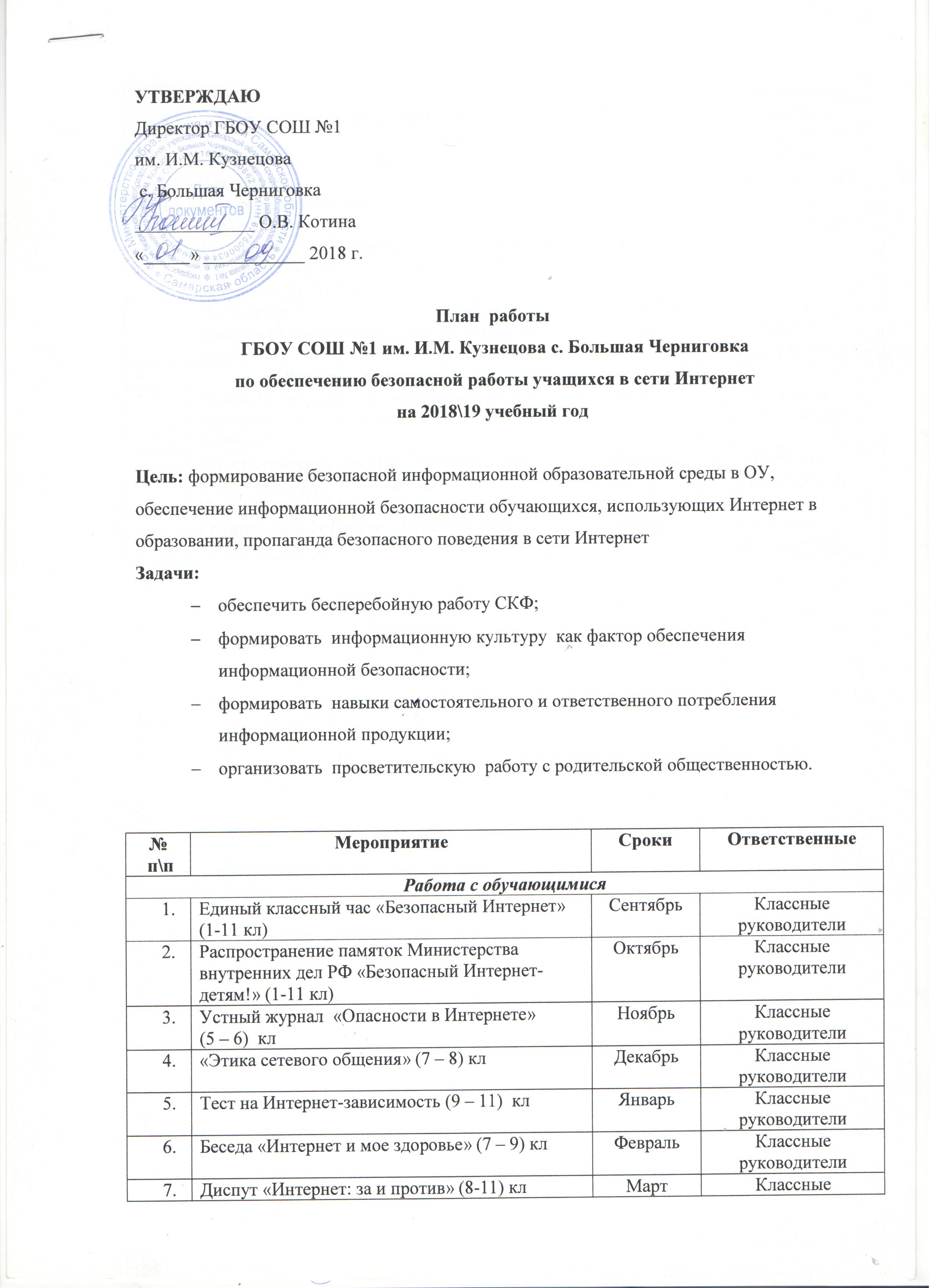   «Правила поведения в сети Интернет» (1-4) клАпрель Классные руководители Беседа «Как не стать жертвой мошенников в Интернете» (5-11) клМайКлассные руководители Контроль социальных сетей «Одноклассники», «ВКонтакте»В течение годаКлассные руководители Работа с педагогическим коллективомРабота с педагогическим коллективомРабота с педагогическим коллективомРабота с педагогическим коллективомПроизводственное совещание «Организация работы в сети Интернет»Сентябрь ЗДУВРПроведение консультаций по вопросам обеспечения информационной безопасности детей.В течение года ЗДУВРУчитель информатикиРабота с родителями (законными представителями)Работа с родителями (законными представителями)Работа с родителями (законными представителями)Работа с родителями (законными представителями)Родительское собрание  «Информационная безопасность детей: правила работы в сети Интернет»Ноябрь Классные руководителиРаспространение памятки «Рекомендации родителям по безопасности детей при работе в Интернете»Февраль Классные руководителиРодительское собрание  «Профилактика Интернет-зависимости у учащихся»Апрель Классные руководители